MANITOBA MOOSE CAA JUNIOR TRAINER PROGRAM CONTESTOfficial Contest Rules & RegulationsBy entering the Manitoba Moose CAA Junior Trainer Program Contest (the “Contest”), entrants agree to abide by these Official Contest Rules and Regulations (the “Contest Rules”) and the decisions of True North Sports & Entertainment Limited and the Manitoba Moose Hockey Club (collectively referred to herein as the “Sponsors”) which are final and binding in all respects relating to the Contest.  Eligible Entrants (as defined herein) agree to abide by these Official Contest Rules and Regulations (the “Contest Rules”) and the decisions of the Sponsors which are final and binding in all respects relating to the Contest.CONTEST PERIODThe Contest period takes place during all Manitoba Moose regular season home games, opening at 12:01 a.m. (CST) on the first Manitoba Moose home game on November 4, 2022 and closing at 11:59 p.m. (CST) on the last Manitoba Moose home game on April 7, 2023 (the “Contest Period”).HOW TO ENTERNO PURCHASE NECESSARY. During the Contest Period, entrants must click on the following link https://moosehockey.com/JuniorTrainer/ and fill out the required information. Potential winners must correctly answer a mathematical skill-testing question. The odds of winning depend on the number of eligible entries received. All entries become the sole property of the Sponsors and will not be returned for any reason. Contest entries may be submitted as advertised or otherwise prescribed for the Contest. All entries must be received during the Contest Period. The Sponsors do not assume any responsibility for any lost, late, damaged, destroyed, misidentified, illegible or misdirected entries, any computer errors or malfunctions, or for any other problems occurring in connection with participation in the Contest. By submitting an entry in the Contest, an Eligible Entrant grants to the Sponsors the unrestricted right to produce, reproduce, publish, broadcast, communicate by telecommunication, exhibit, distribute, adapt or otherwise use or re-use the content of the Eligible Entrant’s Contest entry for any and all advertising or promotional purposes (including, but not limited to, publication and/or broadcast in media) without further compensation or permission.ELIGIBILITYIn order to be eligible to enter the Contest, an “Eligible Entrant” must: (i) be at least eighteen (18) years of age and a legal resident of Canada; (ii) ordinarily reside in the Province of Manitoba; and (iii) be the parent / legal guardian of a child who is between the ages of six (6) and fourteen (14) (“Child”) during the Contest Period (as defined above). The Sponsors have the right to require proof of eligibility from any individual who enters the Contest.  Failure to provide such proof may result in disqualification from the Contest.The employees, agents, or representatives of the Sponsors or of any entity involved in the sponsorship, development, production, implementation and distribution of any Contest (collectively the “Excluded Individuals”), including their respective agents, affiliates, subsidiaries, related companies, sponsors, advertising or promotional agencies, or assignees, and their immediate family members, are prohibited from participating in the Contest and do not qualify.  For the purposes of the Contest Rules, “immediate family” means husband, wife, spouse, mother, father, brother, sister, son and/or daughter, whether or not they reside in the same household.PRIZESThere are thirty-two (32) prizes in total (each, a “Prize”) (one Prize for each Manitoba Moose home game during the period from November 4, 2022 to April 7, 2023).  One (1) Prize will be awarded to each Contest winner (each a “Winner”) consisting of one (1) Manitoba Moose jersey, four (4) tickets to a Manitoba Moose home game at Canada Life Centre in Winnipeg, Manitoba, on a date and time as determined by the Manitoba Moose Hockey Club; and the opportunity for the Winner’s Child to watch the player warm-up from the player bench. The approximate retail value of each Prize is CDN $220.00 excluding taxes and applicable fees.  The odds of winning depend upon the number of eligible entries received. Each entrant will be eligible to win one (1) Prize per season. The Winner agrees that their Child will promptly follow and fully comply with all of the Sponsor’s directions and requirements in connection with any and all aspects of the Child’s participation in the Prize or in any Prize-related activity. The Winner and the Winner’s Child are responsible for transportation, accommodation, food and beverage and all other incidental costs pertaining to the Prize.The Prize must be accepted as awarded including, but not limited to, compliance with any and all scheduling requirements and cannot be transferred, assigned, substituted or redeemed for cash, except that the Sponsors, in their sole discretion, reserve the right to substitute a prize of equal or greater value if the Prize cannot be awarded as described due to unavailability for any reason. In the event that the Prize consists of or includes attendance at an event that is cancelled, delayed or rescheduled for any reason whatsoever, a substitute prize or cash equivalent will not be provided.In the event that a potential winner of the Prizes is unable to redeem any or all of the prize components due to reasons beyond the control of the Sponsors or if in the event the Sponsors are unable to offer any or all of the prize components due to reason beyond their control (including, without limitation, for any reason related to COVID-19), no compensation or substitute prize will be awarded.Any difference between the approximate retail value referred to herein and the actual value of the Prize will not be awarded.The Prize winners agrees to follow any policies, procedures, terms and conditions which are in place at Canada Life Centre when they attend the game such as the Manitoba Moose Fan Code of Conduct and the Manitoba Moose Ticket Use Disclaimer (both as updated from time to time on the Team’s website,www.moosehockey.com), and the Arena Fan Guide (as updated from time to time on the Arena website, www.canadalifecentre.ca). If they cannot or will not agree to follow such policies, procedures, terms and conditions, they will forfeit the Prize.SELECTION OF WINNERSApproximately seven (7) business days prior to each Manitoba Moose 2022-2023 regular season home game between November 4, 2022 and April 7, 2023, one (1) Eligible Entrant will be selected by a random draw from all eligible entries received. The selected Eligible Entrant will be notified by telephone or email this same day. If a selected Eligible Entrant cannot be contacted by telephone or email within twenty-four (24) hours, they will be disqualified and another Eligible Entrant will be selected and contacted. The Sponsors are not responsible for a selected Eligible Entrant’s failure to receive notification for any reason whatsoever.The Contest Prize must be accepted as awarded and may not be traded, sold, assigned, transferred or substituted, except in the sole discretion of the Sponsors. The Sponsors, in their sole discretion, reserve the right to substitute the Contest Prize, in whole or in part, in the event that all or any of the components of the Contest Prize are unavailable.In the event that a potential winner of a Contest Prize is unable to redeem any or all of the prize components due to reasons beyond the control of the Sponsors, no compensation or substitute prize will be awarded.Any difference between the approximate retail value referred to herein and the actual value of the Contest Prize will not be awarded.In order to be eligible to win the Prize, the selected Eligible Entrant shall be required to correctly answer a time-limited, mathematical skill-testing question, without assistance of any kind, whether mechanical, electronic or otherwise. CONDITIONS OF PARTICIPATIONBy participating in this Contest, entrant agrees:To be bound by these Contest Rules (and sign an acknowledgment expressly agreeing to be bound by these Contest Rules); andTo be bound by the decisions of the Sponsors, which shall be final and binding in all respects.GENERAL RULESAll decisions of True North relating to the Contest, including (but not limited to) the eligibility of entrants, the selection of the winners of the Prizes and the availability of the Prizes, shall be final and shall be made in the sole discretion of True North.True North will not be responsible for any incomplete, illegible, destroyed, late or lost entries.  All such entries, including entries that have been tampered with or altered, are void.  True North does not assume any responsibility for incorrect or inaccurate capture of entry information, technical defects or malfunctions of hardware or software, human or technical error, printing errors, lost, delayed or garbled data or transmissions or electronic communications which are undeliverable due to filtering programs or lack of space in the recipient’s account.  True North shall not be responsible for any technical problems, including any injury or damage to an entrant’s or any other person’s computer or property related to or resulting from playing or downloading any material in relation to the Contest.All Eligible Entrants authorize True North to photograph, videotape, film or sound record the Eligible Entrant and their Child.  Eligible Entrants permit True North to use their and their Child’s name and such photographs, videotapes, films or sound records for any and all promotional purposes (including publication in the monthly Season Seat Holder newsletter and/or broadcast in media) without further compensation or permission.Personal information collected in connection with the Contest will be used by True North in accordance with the Winnipeg Jets privacy policy available at www.moosehockey.com. All intellectual property related to this Contest, including but not limited to logos, design marks, trademarks, copyright, service marks, trade names, related words, phrases, slogans, caricatures, graphics and images are owned by True North or affiliates thereof.  All rights are reserved.  Unauthorized copying or use of any intellectual property without the express written consent of its owner is strictly prohibited.In the event that any discrepancy or inconsistency arises between the Contest Rules and statements and/or representations made in relation to the Contest or contained in any Contest-related materials, the Contest Rules shall prevail.  In the event that any provision of the Contest Rules is not strictly enforced by True North, it shall not constitute a waiver of that provision or any other provision contained herein.  The following are prohibited and will result in automatic disqualification from the Contest: (i) non-compliance with the Contest Rules; or (ii) any other act determined by True North, in its sole discretion, to jeopardize, or potentially jeopardize, the integrity of the Contest.True North reserves the right to change the Contest Rules and/or terminate, modify, suspend or withdraw the Contest (and/or any aspect thereof), in whole or in part, at any time without notice for any reason, without liability, in their sole discretion.  True North shall not be liable for any typos or errors contained within the Contest Rules and reserve the right to amend the Contest Rules at any time without notice in their sole discretion.The Contest is subject to all applicable federal, provincial and municipal laws and regulations and shall be governed by the laws of the Province of Manitoba and the federal laws of Canada applicable therein.RELEASE OF LIABILITYUpon entering the Contest, the Eligible Entrant and their Child, their heirs, executors, legal personal representatives, successors and assigns (all such persons hereinafter collectively called the “Releasors”), agree, among other things, to hereby irrevocably and unconditionally release and forever discharge Winnipeg Jets Hockey Club Limited Partnership, Winnipeg Jets Hockey Club Inc., The True North Entertainment Complex Limited Partnership, True North Sports & Entertainment Limited, TN Arena Limited Partnership, TN Arena Inc., TN Hockey Limited Partnership by its general partner TN Hockey Inc., sponsors and advertisers, and each of their respective parents, affiliates and subsidiaries, and all of their respective shareholders, directors, officers, unitholders, employees, agents, heirs, executors, legal personal representatives, successors and assigns, as the case may be, (all such persons and entities hereinafter collectively called the “Releasees”) of and from all injuries, liabilities, damages, actions, suits, obligations, duties, acts, omissions, misfeasance, malfeasance, losses, expenses, costs, rights of indemnity and all other claims and rights whatsoever (including, without limitation, reasonable lawyers’ fees and legal costs), whether or not known or anticipated and whether or not due to the negligence of the Releasees, which the Releasors ever had, now have or may in the future have against the Releasees for or by reason of the Releasors’ entry into the Contest, participation in the Contest and/or acceptance of the Prizes.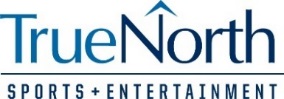 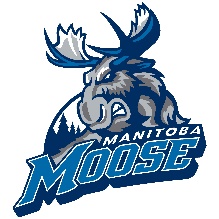 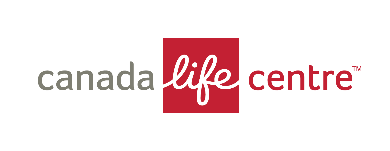 